Задача 1.Для асинхронного электродвигателя, данные которого указаны в таблице определить:1) номинальную частоту вращения ротора nН; 2) номинальный IН и пусковой ток IП; 3) полезный момент на валу электродвигателя МН; 4) пусковой МП и максимальный ММАКС моменты; 5) определить критическое скольжение SК;6) возможен ли пуск электродвигателя при снижении напряжения 20%, если момент сопротивления МСТ =МНОМ =const; 7) пусковой ток при снижении напряжения на 10%; 8) возможна ли работа электродвигателя при снижении напряжения на 20%, если момент сопротивления МСТ =МНОМ =const;9) ориентировочно по 4 точкам: S=0, SH, SK и S=1 построить механическую характеристику.10) Напряжение сети 380 В, как включить обмотку статора? PS. КП =МПУСК/МНОМ; КМ =ММАКС/ МНОМ.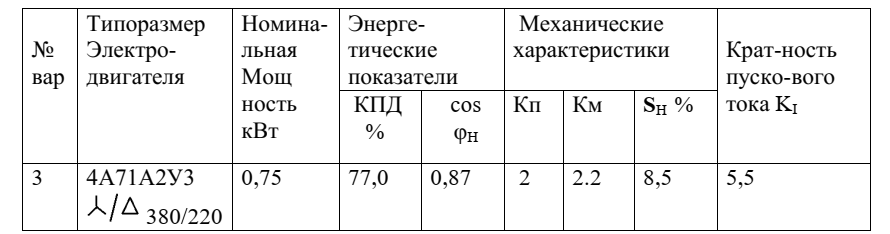 